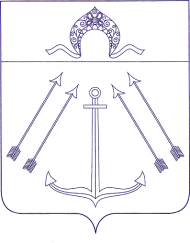 СОВЕТ  ДЕПУТАТОВ ПОСЕЛЕНИЯ  КОКОШКИНО   В ГОРОДЕ МОСКВЕ	________________________________________________________________		         проект внесен Главой поселения Сорокиным Е.В.РЕШЕНИЕ     от  ноября  2019 года   №  ___Об освобождении от полномочийисполняющего главы администрации поселения Кокошкино 	Рассмотрев личное заявление исполняющего главы администрации поселения Кокошкино Кисличенко Андрея Яковлевича об освобождении от полномочий исполняющего главы администрации поселения Кокошкино, руководствуясь Федеральным законом от 06.10.2003 № 131-ФЗ (ред. от 02.08.2019) "Об общих принципах организации местного самоуправления в Российской Федерации" (с изм. и доп.) п.2 ч.6 ст.36,  Федеральным законом от 02.03.2007  № 25-ФЗ «О муниципальной службе в РФ»,  Законом города  Москвы от 22.10.2008 № 50 "О муниципальной службе в городе Москве", п.2 ч.10 ст.37 Закона города Москвы от 06.11.2002 г. № 56 «Об организации местного самоуправления в городе Москве», Уставом поселения Кокошкино, Совет депутатов поселения Кокошкино в городе Москве решил:1.  Освободить от исполнения полномочий исполняющего главы администрации поселения Кокошкино Кисличенко Андрея Яковлевича                        с 08 ноября 2019 года.2. Признать утратившим силу решение Совета депутатов поселения Кокошкино от  17.10.2019 № 88/4 «О назначении исполняющего главы администрации поселения Кокошкино в городе Москве».3. Опубликовать настоящее Решение в  Бюллетени «Московский муниципальный вестник» и разместить на сайте администрации поселения Кокошкино в информационной телекоммуникационной сети «Интернет».4. Контроль за выполнением настоящего решения возложить на главу поселения Кокошкино Сорокина Е.В..Глава поселения Кокошкино                                                      	          Е.В. Сорокин Редактор проекта:Глава поселения КокошкиноСорокин Е.В.